ПРОЕКТ 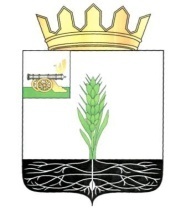 АДМИНИСТРАЦИЯ МУНИЦИПАЛЬНОГО ОБРАЗОВАНИЯ 
«ПОЧИНКОВСКИЙ РАЙОН» СМОЛЕНСКОЙ ОБЛАСТИП О С Т А Н О В Л Е Н И Е О внесении  изменений  в  постанов-ление Администрации муниципаль-ного  образования  «Починковский район»  Смоленской   области от 18.11.2020 года № 183 Администрация муниципального образования «Починковский район»  Смоленской области постановляет:Продлить срок действия Порядка организации питания обучающихся на 2020-2021 учебный год в муниципальных общеобразовательных организациях муниципального образования «Починковский район» Смоленской области, утвержденный постановлением Администрации муниципального образования «Починковский район» Смоленской области от 18.11.2020 г. №183 (в редакции от 20.05.2021 №66-адм) до 31.05.2022 года. В пункте 2.3 Порядка организации питания обучающихся на 2020-2021 учебный год в муниципальных общеобразовательных организациях муниципального образования «Починковский район» Смоленской области  слова «60 рублей 62 копейки» заменить словами «66 рублей 45 копеек».В разделе 4 пункт 4.1. изложить в следующей редакции: - «Руководитель общеобразовательной организации, на основании постановления Администрации Смоленской области от 20.08.2021 № 556 «О дополнительной мере социальной поддержки учащихся 5 – 11-х классов областных государственных общеобразовательных организаций, муниципальных общеобразовательных организаций из малоимущих семей в виде обеспечения бесплатными горячими завтраками на 2021/22  учебный год» и реестра, представленного Отделом социальной защиты населения в Починковском районе, издает приказ, утверждающий список обучающихся, в отношении которых принято решение об обеспечении бесплатным питанием».4. Настоящее постановление распространяет свое действие на правоотношения, возникшие с 1 января 2022 года.Глава муниципального образования«Починковский район» Смоленской области                                         А.В. Голуб                                                                                  от№